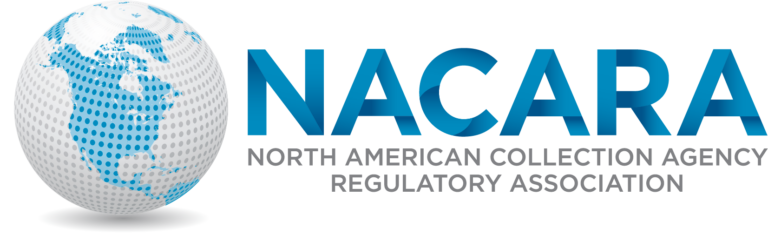 CALL FOR PRESENTATIONS The North American Collection Agency Regulatory Association invites you to share your expertise and experience with regulators and industry at our 2019 Annual Meeting!2019 Annual MeetingEl Dorado Hotel & Spa - Santa Fe, New MexicoSeptember 16, 2019 - September 18, 2019Deadline: Submissions are due on or before May 1, 2019 to Jacqueline Olson at jacqueline.olson@state.mn.us.Program FocusThe following content has been selected as areas of focus for the 2019 annual meeting:  Artificial Intelligence Technology – Who is using it and why?  How does it conflict with the     FDCPA and state law?; 2) Cyber Security and Debt Collection; 3) How to audit technology being utilized by a collection agency; 4) Data Protection – Data Transfer; 5) Student Loan Servicing; and 6) Debt Collection Industry Update.  Suggestions are also welcome.AudienceEducational sessions can range in audience size from 25 to 50 and audience skill levels vary as much as the diverse membership.   Presentation Day 1 will only be members of NACARA consisting of investigators, examiners, directors, collection agency board members and Assistant Commissioners and/or other regulatory managementPresentation Day 2 will be members of NACARA as well as collection agency industry officers, owners, directors, counsel, and compliance officersPresentation SelectionAll presentation proposals received on or before May 1, 2019 will be reviewed by the NACARA Education Committee.  Selection will be determined on appropriateness and interest of topic, level of content, comprehensiveness of session objectives and expertise of presenter. Presentations may be submitted for day 1 or day 2 or both; please indicate any preference for presentation audience.  NACARA reserves the right to make recommendations for revisions of content within proposals prior to acceptance.  Participation as a presenter is by invitation only after review of the proposal. Presenters will be notified of their acceptance.  ResponsibilitiesAll presenters are required to submit their final presentation to the NACARA Education Committee 30 business days prior to the conference for publication on the NACARA website or for a post-conference CD (if offered).  These materials, as well as handouts, are always requested by our attendees who need to reference presentations prior, during, and after the conference to enhance their education.NACARA’s Non-Commercial PolicyParticipants in NACARA programs are seeking valuable educational sessions and are always critical of presenters or sessions that are self-promotional.  NACARA policy therefore obliges presenters may not use a conference session for commercial sales pitches, self-promotion, or unwarranted criticism of a competitor.  Presentations should only advance the educational process; sales pitches do not and are, therefore, not acceptable.  Speakers are not permitted to distribute company promotional literature, brochures, or sales materials in any form to attendees during their session.  NACARA Reimbursement PolicyThe NACARA Executive Committee believes that it is an honor to be invited to participate in programs contributing to the professional training of NACARA members.  A non-member speaker attending the training conference is not required to register; however NACARA will not reimburse for other travel expenses including, but not limited to, flight, hotel, food, drink and taxi/Uber etc.  If your presentation is contingent upon reimbursement of any or all expenses, please specify what expenses must be reimbursed.Presentation ApplicationSpeaker Contact InformationName:   												Title:  													Company:  											______Address:  												City, State, Postal Code:  				_______________________________________Telephone:  						_______________________________________  Email:  					____________________________________________________Co-presenter Information:Name:   												Title:  													Company:  											______Address:  												City, State, Postal Code:  				_______________________________________Telephone:  						_______________________________________  Email:  					____________________________________________________Presentation Title (10 words max): 								______													______
Presentation Description (focus statement): 
Please describe your session in three sentences; explaining session content and overall objective.  This description should be creative and reflective of learner outcomes and session objectives.Learner Objectives / Outcomes: 
List the instructional objectives (what the audience should know or be able to do as a result of the presentation).  Please provide at least two.  1)2)3)4)Presentation Level / Format:All subject matter must be at the advanced/expert level for the summit.Please indicate your target audience: NACARA members 		 Industry  		 Other: _____________________________Please select the number of proposed presenters: Sole presenter		Panel (3+) presenters		Speaker & FacilitatorPlease select the closest representation of the format and style of your presentation:
100% one-way delivery of information	50-50% content-interaction	 100% audience interaction
Previous Presentations/References List at least three presentations you have made including date made, presentation title, audience and size of audience. If you do not have three presentations you have made, please list the name of three individuals who can speak directly about your presentation abilities:1. ________________________________________________________________________________________2. ________________________________________________________________________________________3._________________________________________________________________________________________By signing the application, I submit my presentation for consideration and will comply with NACARA's responsibilities and non-commercial policy.(only signed submissions can be considered)                                                                             Date
